FRANCIA		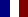 RiferimentoEURES Milano Ref. 06/2021MansioneQA engineer Ref. 06/2021The QA engineer is responsible for developing and reviewing the software under test project and ensuring that quality is achieved across all areas of the software development, testing, systems architecture and quality. This role design and review the tasks required to fully test to ensure it functions according to specifications and customer requirements and meets the business needs.
the level of French B2 is essential
Please send your CV in English or French to: amelie.pepin@alten.com and cc eures@afolmet.itSedeSophia-AntipolisTitoloLaurea in IngegneriaEmail:amelie.pepin@alten.com and cc eures@afolmet.itamelie.pepin@alten.com and cc eures@afolmet.itScadenza:31/12/2021RiferimentoEURES Milano Rif. 03/2021MansioneJAVA DEVELOPER Rif. 03/2021The role of the data scientist is to participate in the identification, implementation and growth of the it solutions. The data scientist is part analyst, part artist: comfortable working as a software engineer and a quantitative researcher; the Data Scientist is capable of staring at data and spotting trends, wanting to learn and bring change to an organization. The data scientist explores and examines data from multiple disparate sources and sifts through all incoming data with the goal of discovering a previously hidden insight, which in turn can provide a competitive advantage or address a pressing business problem. The data scientist does not simply collect and report on data, but also looks at it from many angles, determines what it means, then recommends ways to apply the data. The data scientist is inquisitive: exploring, asking questions, doing 'what if' analyses, questioning existing assumptions and processes. Armed with data and analytical results, the data scientist then communicates informed conclusions and recommendations across an organization's leadership structure. Skills - Understand the business of the customer and understand the main performance indicators that can be leveraged to improve activity or decrease costs - Work closely with customer facing teams and the customers to identify and answer relevant clients questions using appropriate statistical techniques on available data. - Drive the collection of new data, both internal and external, and ensure its accuracy. Drive the refinement of existing data sources. - Communicate findings to all relevant internal and external contributors in a way that is accessible to each audience. Experience with Python, R, Matlab, Scala with scoobi, Hadoop/Impala, tableau or equivalent, Unix is a plus.
the level of French B2 is essential.
Please send your CV in English or French to: amelie.pepin@alten.com and cc eures@afolmet.itSedeSophia-Antipolis - FranciaTitoloIngegneriaEmail:amelie.pepin@alten.com and cc eures@afolmet.itamelie.pepin@alten.com and cc eures@afolmet.itScadenza:31/12/2021RiferimentoEURES Milano Rif. 04/2021MansioneFULL STACK ENGINEER Rif. 04/2021You will be part of the development team and will actively participate in most of “V-cycle” steps (design, development and validation). Those opportunities will allow you to work not only on technical tasks during the development phase but also at a functional level during the design phase. Major Responsibilities: Software design, documentation, development, implementation and unit test of software modules for new functionalities and enhancements in a multicultural Agile environment Architecture design, innovation, technology forecasting Performance analysis, optimization, regular delivery of quality software Daily meetings with the project stakeholder to ensure its evolution matches the stakeholder's needs.
the level of French B2 is essential
Salary min. (EUR)2400 Please send your CV in English or French to: amelie.pepin@alten.com and cc eures@afolmet.itSedeSophia-Antipolis - FranciaTitoloingegneriaEmail:amelie.pepin@alten.com and cc eures@afolmet.itamelie.pepin@alten.com and cc eures@afolmet.itScadenza:31/12/2021